Кыргыз тили кафедрасынын 2020-2021-окуу жылындагы сырттан окуу бөлүмүнүн жазгы семестринин расписаниесиКыргыз тили кафедрасынын башчысы                                                Жумагул  кызы Айнура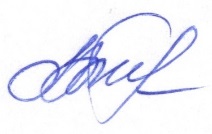 ф.и.к., доцент№Аты жөнүДатасыСаатыгруппасыСабак өтүү формасы,сылкасы1Жумагул кызы Айнура21.05.2021  (пр)28.05.2021   (пр)04.06.2021   (экз)14.30-16.0014.30-16.0014.30-16.00СиСдот-1-20, ТБдот-1-20, ТТдот-1-20(ТЭС), ЭСдот-1-20, ЭЭ(дот)-10-20(ГЭ), ЭЭ(дот)-12-20(МЕН), ЭЭ(дот)-3-20(РЗА), ЭЭ(дот)-6-20(ЭХПО), ЭЭ(дот)-7-20(ЭМА), ЭЭдот-1-20(С)ТКИЛПдот-1-20(КШИ), ТКИЛПдот-1-20(ТШИ), ТПООПдот-1-20, ТПППЖПдот-1-20(МЛ), ТПППЖПдот-1-20(МС), ТПППРСдот-1-20https://us04web.zoom.us/j/3904350960?pwd=MDFzNElZRE5reDdUVzl5dmxtZkttQT092Исираилова А.М.21.05.2021   (пр)28.05.2021  (пр)04.06.2021  (экз)13.00-14.2013.00-14.2013.00-14.20СиСдот-1-20, ТБдот-1-20, ТТдот-1-20(ТЭС), ЭСдот-1-20, ЭЭ(дот)-10-20(ГЭ), ЭЭ(дот)-12-20(МЕН), ЭЭ(дот)-3-20(РЗА), ЭЭ(дот)-6-20(ЭХПО), ЭЭ(дот)-7-20(ЭМА), ЭЭдот-1-20(С)https://us04web.zoom.us/j/4988781555?pwd=dk5rb2loNy9PcUZMdW02aHl4YVZYQT093Исмаилов А. У.21.05.2021   (пр)28.05.2021  (пр)04.06.2021  (экз)13.00-14.2013.00-14.2013.00-14.20БИ(дот)-1-20, ИСТТдот-1-20, ИТСУСдот-1-20, УТСдот-1-20https://us04web.zoom.us/j/8899719790?pwd=LzZRM3QvaU1laGhkQmZuRFFDNG1nQT094Саякбаева А. Б.21.05.2021   (пр)28.05.2021  (пр)04.06.2021  (экз)13.00-14.2013.00-14.2013.00-14.20МАШдот-1-20, ТТПдот-1-20(ТД), ЭТМдот-1-20(АС)https://us04web.zoom.us/j/4980579535?pwd=THFERThYeTBIWmlkekxhQktiTVdxdz095Амалканова Б. Т.21.05.2021   (пр)28.05.2021  (пр)04.06.2021  (экз)13.00-14.2013.00-14.2013.00-14.20ИСТдот-1-20, Мдот-1-20, МЕНдот-1-20, УПдот-1-20, ЭКОдот-1-20https://us04web.zoom.us/j/9155652801?pwd=cEVqS3Y0S1lhUUpZQURJRHEvNXpPZz09